СВОДпредложений по результатам проведения публичных консультацийпо проекту муниципального нормативного правового акта, затрагивающего вопросы осуществления предпринимательской и инвестиционной деятельности«Об утверждении Порядка проведения общественных обсуждений на территории муниципального образования «Город Березники» по вопросам намечаемой хозяйственной и иной деятельности, которая подлежит экологической экспертизе».__________________________________________                                          (наименование проекта правового акта)1.Полный электронный адрес размещения проекта правового акта: официальный сайт администрации города Березники в информационно-телекоммуникационной сети «Интернет».2.Срок, в течение которого разработчиком принимались предложения        в связи с проведением публичных консультаций проекта правового акта:начало « 16 » _марта_ 2016г., окончание «_31 » марта  2016г.3.Сведения о разработчике - организаторе публичных консультаций:_Отдел по охране окружающей среды и природопользованию________________________________________________4.Сведения об участниках публичных консультаций, представивших предложения (замечания), результаты их рассмотрения:Вывод о необходимости внесения изменений в положения проекта муниципального нормативного правового акта, их масштабе и необходимости (отсутствии необходимости) изменения его концепции:В связи с отсутствием предложений (замечаний) к проекту муниципального нормативного правового акта органа местного самоуправления г.Березники, внесение изменений не предполагается.  _______________________________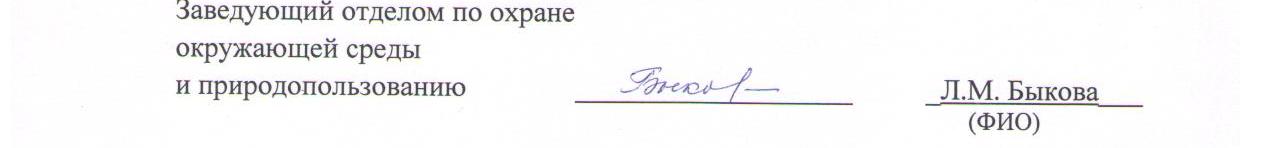 №Участники публичных консультацийКраткая характеристика поступивших предложений (замечаний)Результат рассмотрения поступивших предложений (замечаний), причины отклоненияПредложений (замечаний) не поступило